3H Specials ScheduleMonday: P.E. and ComputerTuesday: P.E. and Music Wednesday: P.E. and Computer Thursday: P.E. and Library Friday: P.E. and Art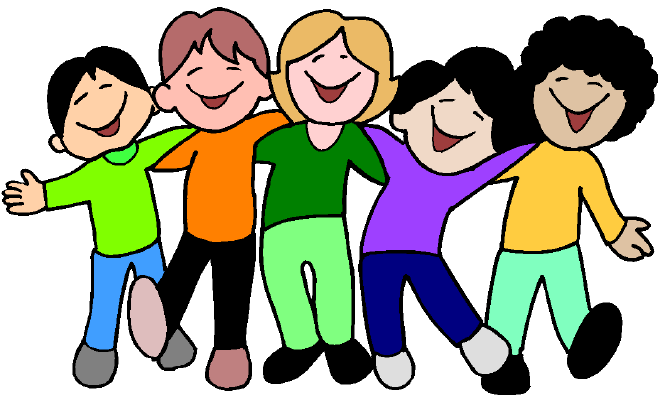 